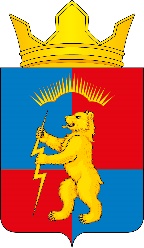 СОВЕТ ДЕПУТАТОВ СЕЛЬСКОГО ПОСЕЛЕНИЯ ЗАРЕЧЕНСККАНДАЛАКШСКОГО РАЙОНАЧЕТВЕРТОГО СОЗЫВА  проект Р Е Ш Е Н И Е     От 30.01.2020 года                                                                                                       № __О признании утратившим силу п.п.1-7 п.1 решения Совета депутатов сельского поселения Зареченск Кандалакшского района от 25.11.2019№ 30 «О передаче части полномочий по решению вопросов местного значения муниципального образования сельское поселение Зареченск на 2020 год»	 В соответствии с Федеральным законом от 06.10.2003 года № 131 –ФЗ «Об общих принципах организации местного самоуправления в Российской Федерации», Уставом муниципального образования сельское поселение Зареченск Кандалакшского района, на основании решения Совета депутатов муниципального образования Кандалакшский район Мурманской области  от 28.01.2020 № 72 «О признании утратившим силу п.п.1 п.1 решения Совета депутатов муниципального образования Кандалакшский район от 28.11.2019 № 46 «О приеме части полномочий по решению вопросов местного значения муниципального образования сельское поселение Зареченск на 2020 год»» Совет депутатовсельского поселения Зареченск Кандалакшского районачетвертого созыварешил:	1.  Признать утратившим силу п.п.1-7 п.1 решения Совета депутатов сельского поселения Зареченск Кандалакшского района от 25.11.2019 № 30 «О передаче части полномочий по решению вопросов местного значения муниципального образования сельское поселение Зареченск на 2020 год».                	2. Администрации муниципального образования сельское поселение Зареченск Кандалакшского района расторгнуть соглашение с администрацией муниципального образования Кандалакшский район о приеме-передаче полномочий в части принятия полномочий по созданию условий для организации досуга и обеспечения жителей поселения услугами организаций культуры.               3. Опубликовать настоящее решение в средствах массовой информации и на официальном сайте муниципального образования сельское поселение Зареченск Кандалакшского района.                4. Настоящее решение вступает в силу с 01.04.2020 года.          Глава  муниципального образования                                                   Т.А. Назарова